Objetivo de aprendizaje:Aprender a interpretar estudios de pruebas diagnósticas, estudios de asociación riesgo: cohorte y casos y controles.Tabla . Actividad 2 "Actividad 1.217a2b28c53dVALORESRESULTADODESCRIPCIÓN SENSIBILIDAD 17/45=0.37x100=37%La sensibilidad es del 37% de personas enfermasEXACTITUD70/100=0.7x100=70%La exactitud es de 70% entre las personas sanas y enfermasESPECIFICIDAD53/55=0.96x100=96%Personas sanas con 96%PREVALENCIA 45/100=0.45x100=45%Hay una reincidencia del 45% en este periodoVALOR PREDICTIVO (+)17/19=0.89x100=89%Solo el 89% de personas puede presenta síntomasVALOR PREDICTIVO (-)53/81=0.65x100=65%Hay 65% de pacientes negativasPROBABILIDAD PPEP0.45/1-0.45=0.45/0.55=0.81810.8181RAZÓN DE VEROSIMILITUD0.37/1-0.96=0.37/0.04=9.259.25PROBABILIDAD PPOP0.8181x9.25=7.567.56% PROBABILIDAD PPOP7.56/1+7.56=7.56/8.56=0.8888%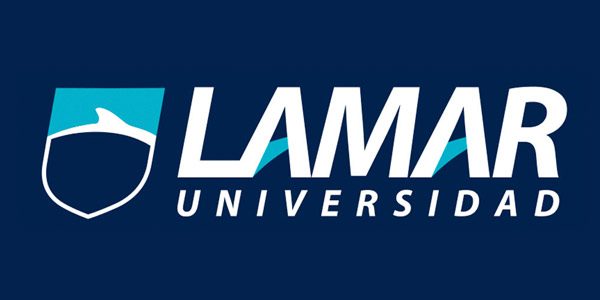 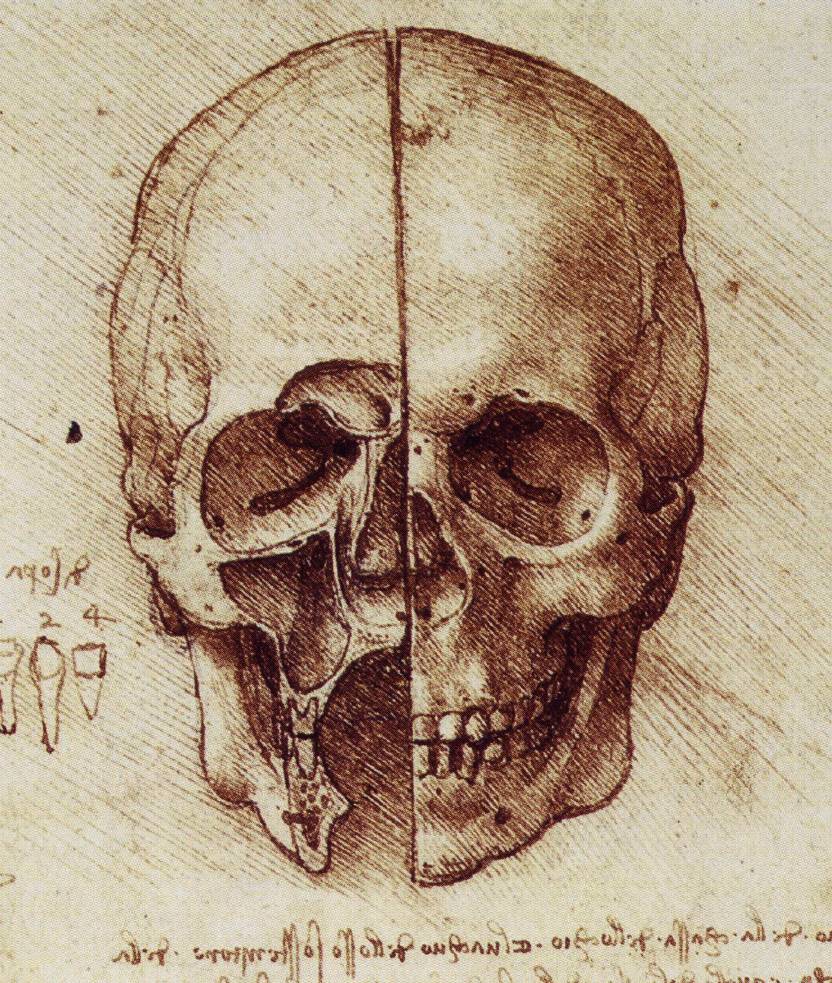 